農薬販売届（廃止）の提出について　農薬の販売者は、農薬の販売所を廃止する場合、廃止日から２週間以内に県知事へ届出る必要があります。　届出にあたっては、次の書類を作成のうえ秋田県病害虫防除所にメール、郵送、持参、秋田県電子申請・届出サービスのいずれかで提出してください。（秋田県病害虫防除所ＨＰ）https://www.pref.akita.lg.jp/pages/archive/2838（秋田県電子申請・届出サービスＨＰ）https://apply.e-tumo.jp/pref-akita-u/offer/offerList_initDisplay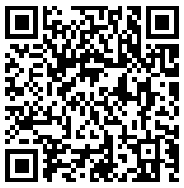 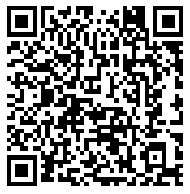 秋田県病害虫防除所ＨＰのＱＲコード　　秋田県電子申請・届出サービスＨＰのＱＲコード【提出書類】１　農薬販売届出書（様式第３号）代表者の氏名・住所、法人の場合は会社名、販売所の名称・住所については、保管してある届出証明書の内容としてください。複数の販売所を同時に届出る場合でも、販売所ごとに農薬販売届出書を提出してください。２　届出証明書の送付先３　発行済み農薬販売所認証（発行されている販売所のみ）　農薬販売所認証が発行されている場合は、返却してください。なお、農薬販売所認証は令和６年３月より前に届出された販売所に発行しています。令和６年３月以降に届出した販売所には農薬販売所認証は発行していませんので、返却する書類はありません。【届出完了後】農薬販売届出書に収受印を押印した写しを届出証明書として送付します。なお、送付方法は「届出証明書の送付先」で希望された方法とします。（様式第３号）農薬販売届出書（廃止）令和　　年　　月　　日　　秋田県知事　（届出者）住所　〒(法人の場合は名称及び代表者氏名)氏名ＴＥＬ/ＦＡＸ　農薬取締法第十七条の規定に基づき次のとおり届出します。１　廃止する販売所の名称２　廃止販売所の住所３　廃止する販売所の電話番号、ＦＡＸ番号４　廃止年月日５　備考（職員記入欄）この欄には記入しないでください届出証明書の送付先１　所属及び担当者名２　住所３　電話番号及びﾒｰﾙｱﾄﾞﾚｽ４　届出証明書の送付方法（希望する送付方法に○を記してください）　　　a 郵送　　  b 電子メール（様式第３号）　　　　　　　　　　　　　　（記載例）農薬販売届出書（廃止）令和○年○月○日　秋田県知事　（届出者）住所　〒〒○○○-○○○秋田県○○市○○○○○　△△番地(法人の場合は名称及び代表者氏名)株式会社○○○○氏名　　秋田　太郎TEL/FAX　000-000-0000　農薬取締法第十七条の規定に基づき次のとおり届出します。１　廃止する販売所の名称２　廃止販売所の住所３　廃止する販売所の電話番号、ＦＡＸ番号４　廃止年月日５　備考（職員記入欄）この欄には記入しないでください（記載例）届出証明書の送付先１　所属及び担当者名２　住所３　電話番号及びﾒｰﾙｱﾄﾞﾚｽ４　届出証明書の送付方法（希望する送付方法に○を記してください）　　　a 郵送　　  b 電子メール〒電話番号ＦＡＸ番号令和　年　　月　　日管理ＩＤ所属担当者名〒電話番号ﾒｰﾙｱﾄﾞﾚｽ株式会社○○　○○○店〒○○○-○○○　秋田県○○市○○○○　○○番地電話番号 ○○○－○○○－○○○○ＦＡＸ番号 ○○○－○○○－○○○○令和○年　○月　○日※特記事項や届出が遅延した場合の理由を記載例）業務多忙のため、届出を失念しました。管理ＩＤ所属　○○ｱｸﾞﾘ営業部担当者名　秋田　次郎〒○○○-○○○　秋田県○○市○○○○　○○番地電話番号　○○○－○○○－○○○○ﾒｰﾙｱﾄﾞﾚｽ　……＠….…. …